ОПРЕДЕЛЕНИЕ ПЕРВООБРАЗНОЙПРАВИЛА НАХОЖДЕНИЯ ПЕРВООБРАЗНОЙ(ПОВТОРЕНИЕ)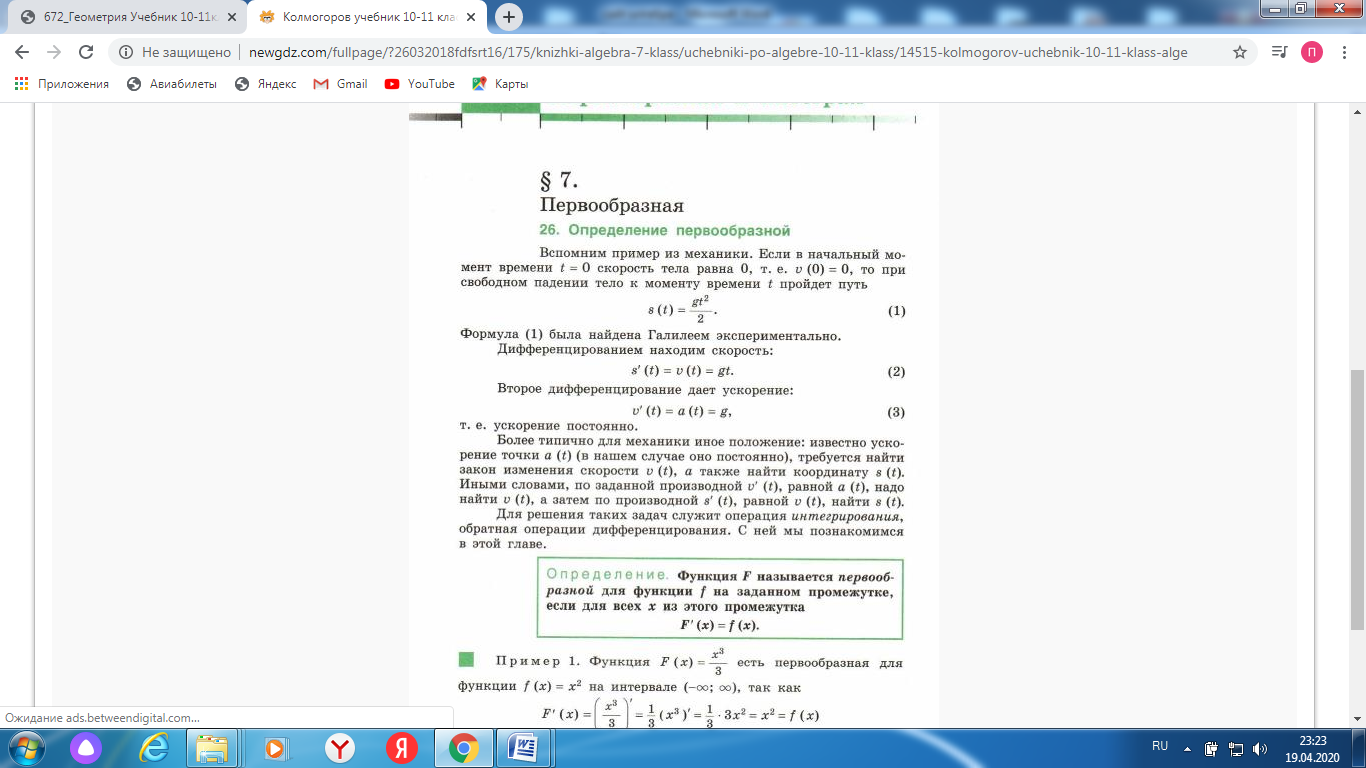 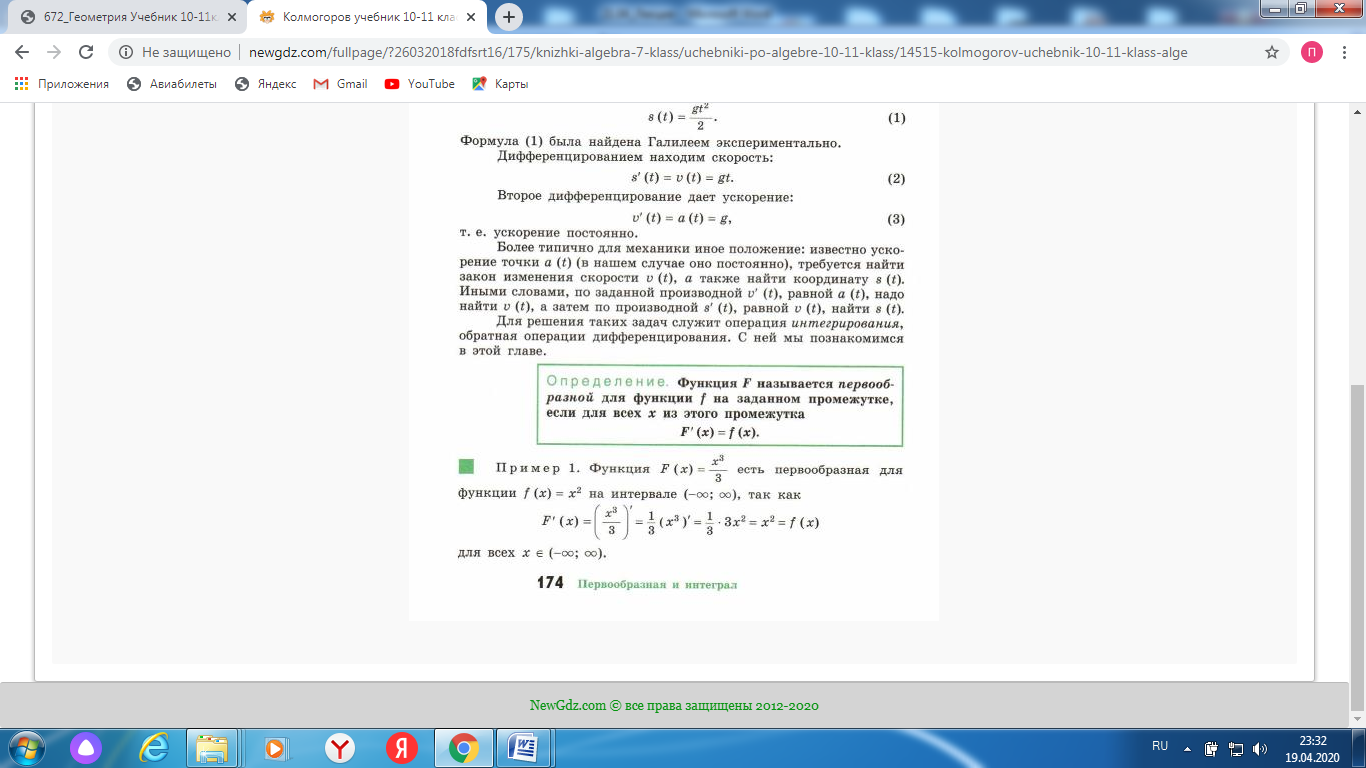 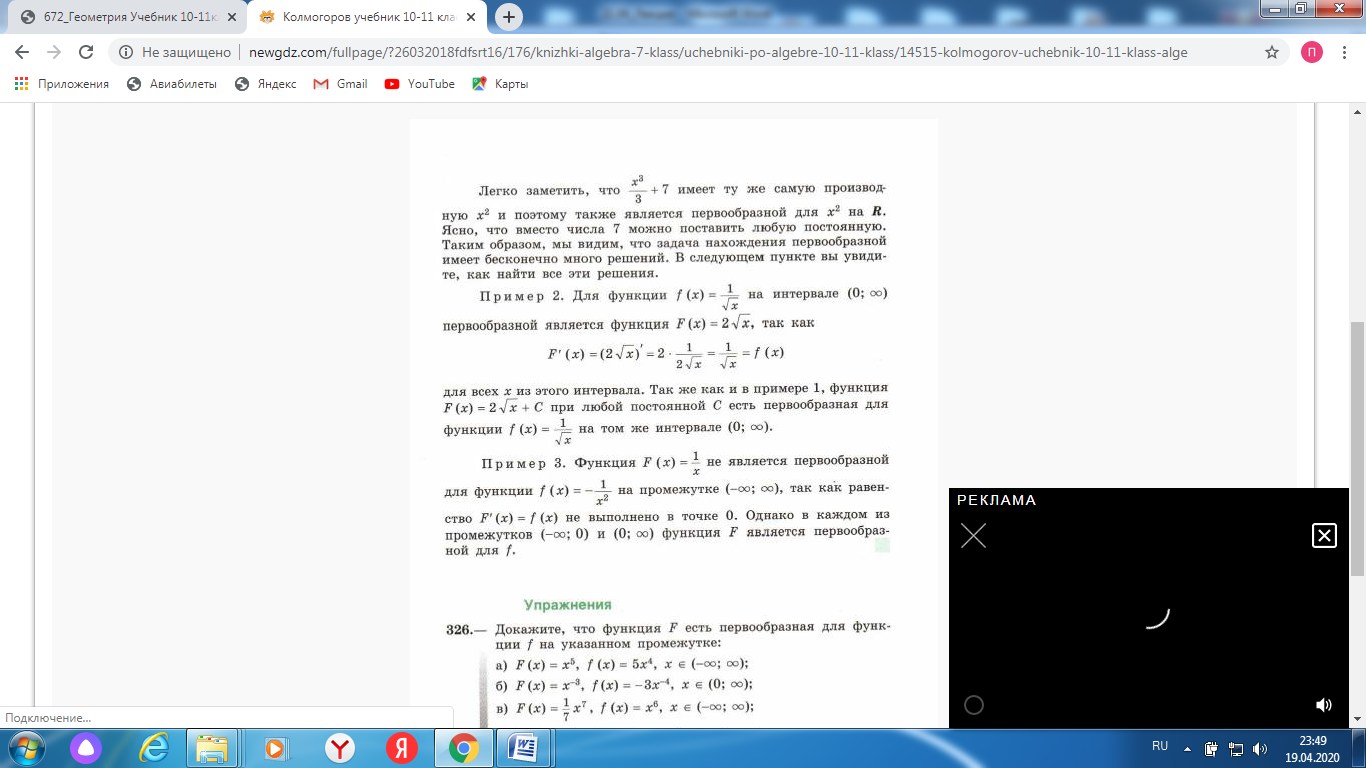 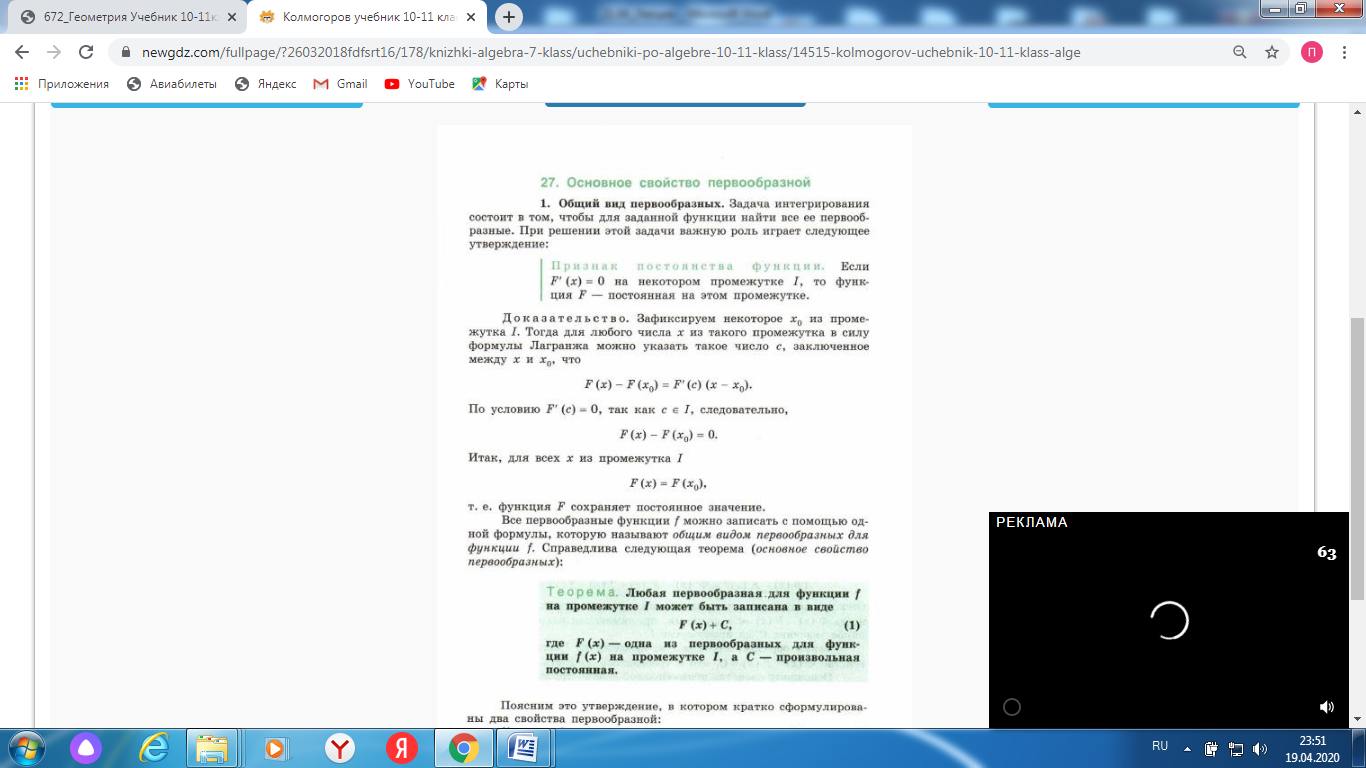 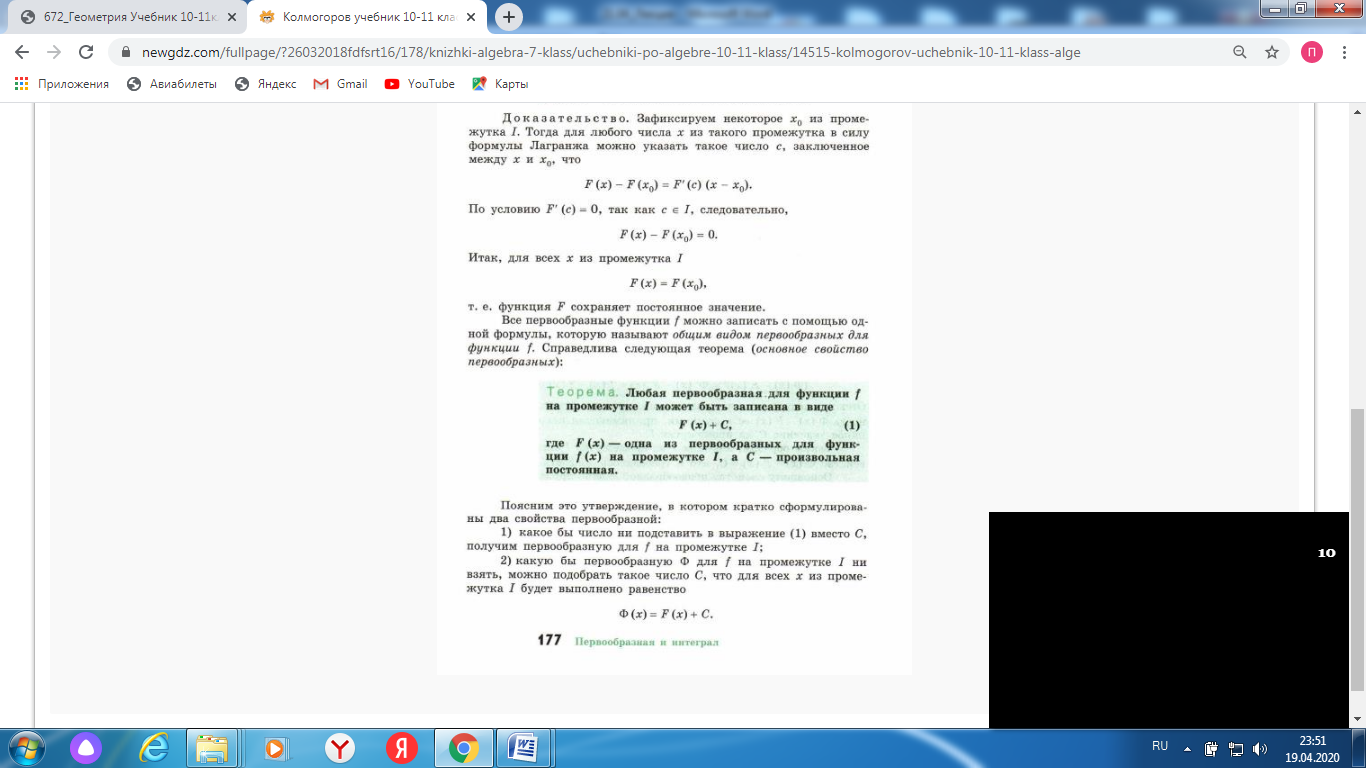 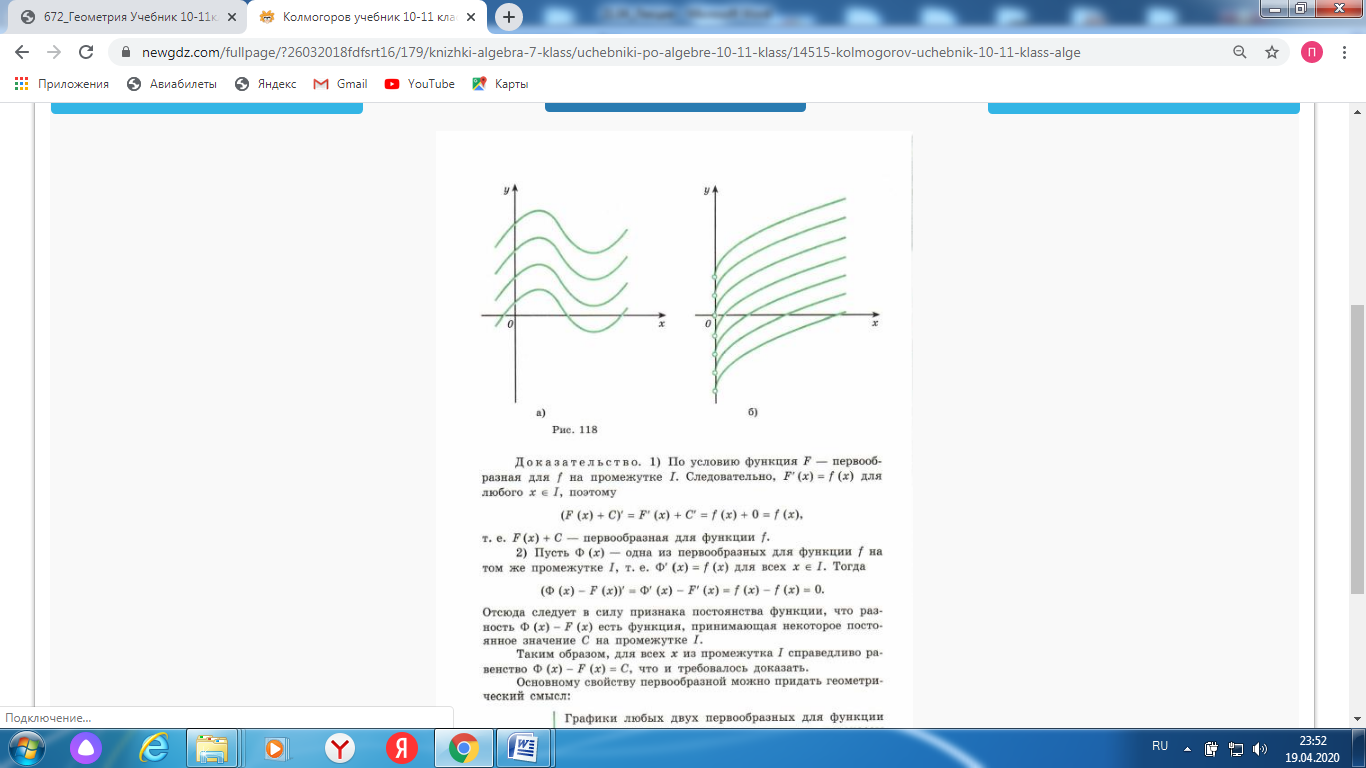 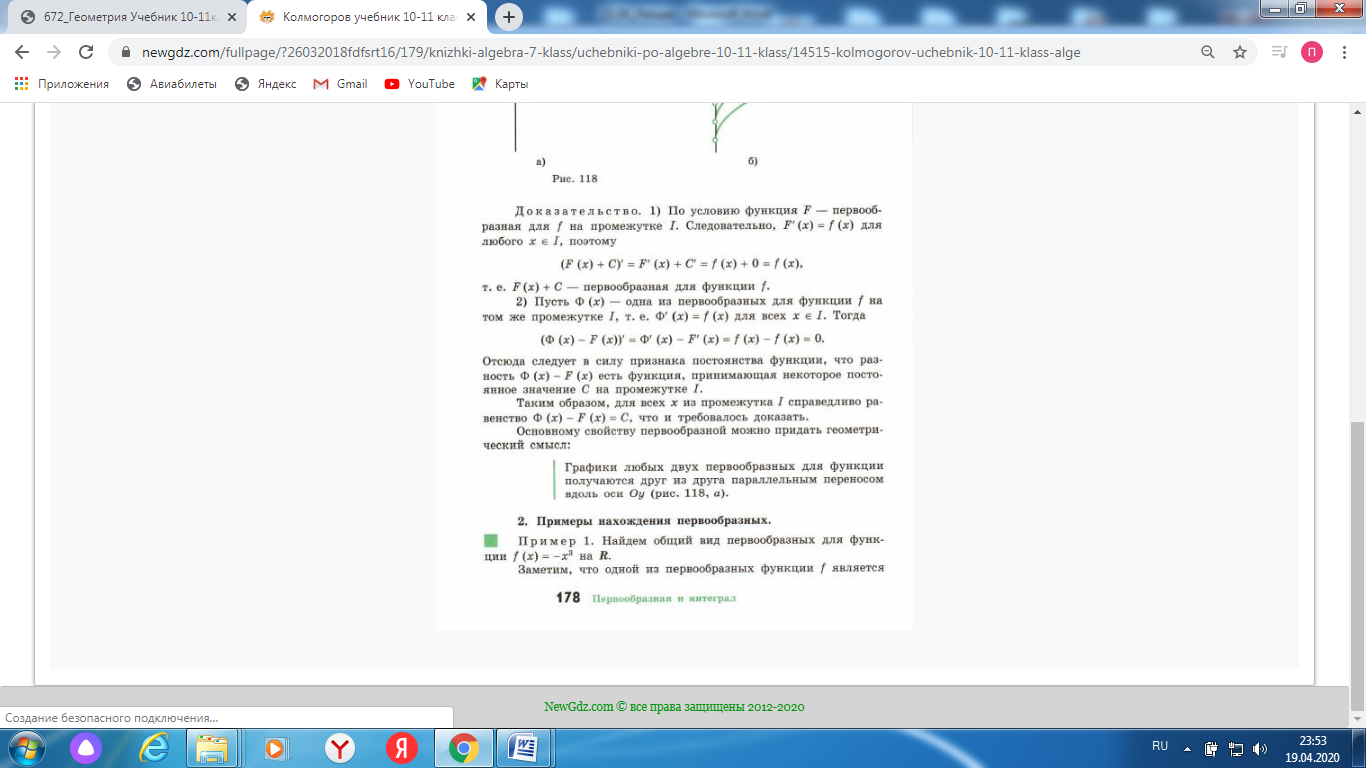 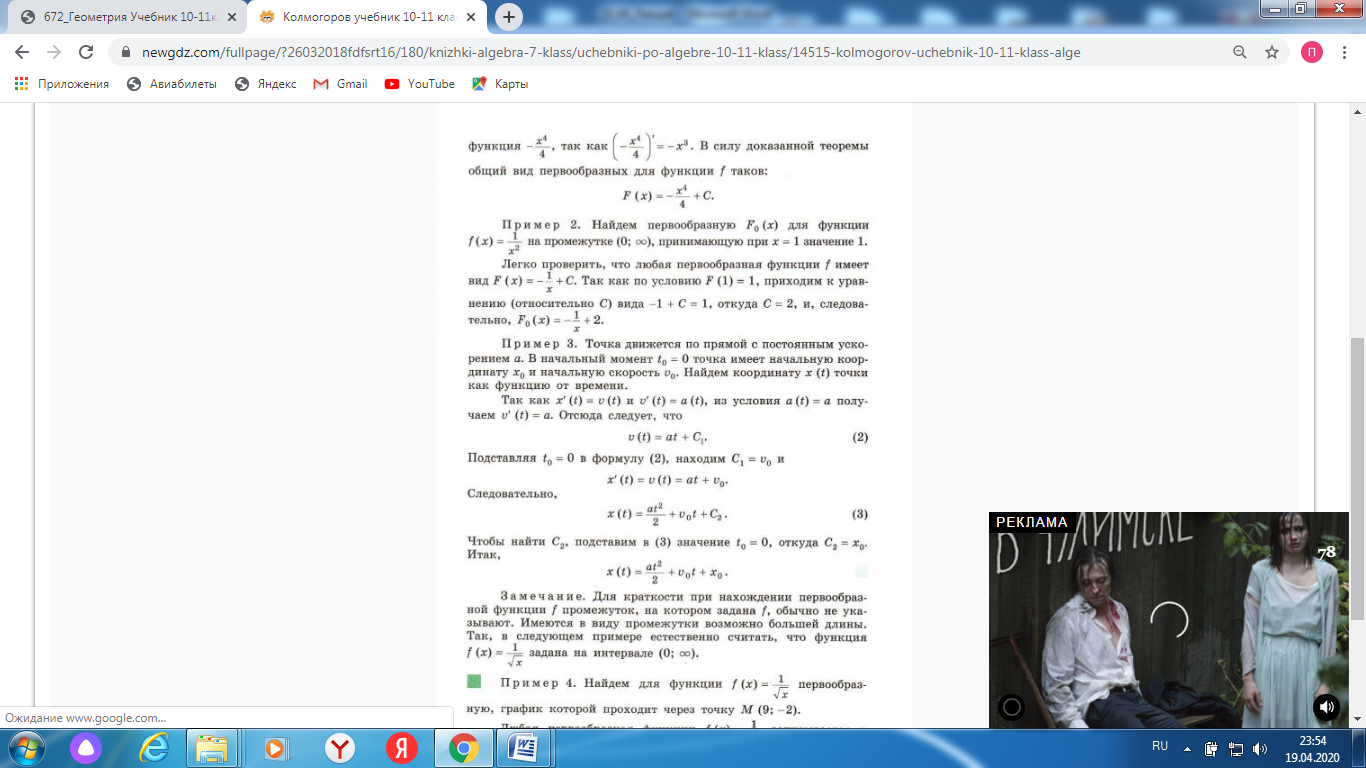 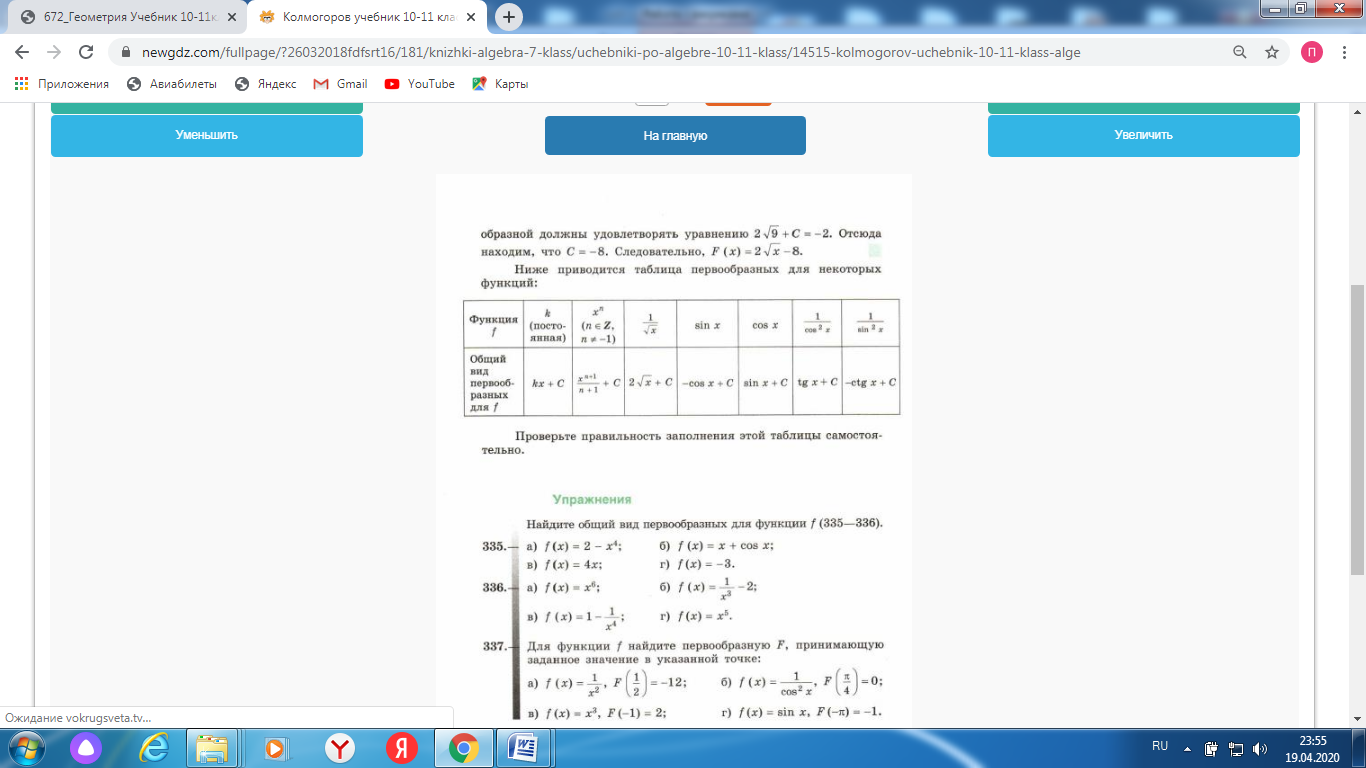 